                                            Sept. 4, 2022                                    Sunday Worship      Message         Godly or Wicked: Compassion vs Violence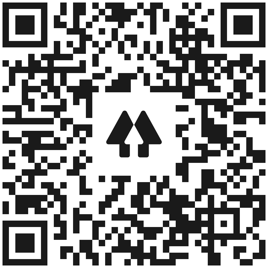                                        Church Links                Website, sermon notes, music, giving, calendar New World this week:        Mon.– Sept. 5 – 9:00a.m (Zoom) – Mon. Morning Men 	        Mon. – Sept 5 – 9:30am – Sit n Sew        Tues. – Sept. 6– 9:30am – Bible Babes         Tues. & Thur. – Sept. 6 & Sept 8 – 7:00p.m. – Yoga         Thur. – Sept 8 – (9:30am Zoom) - Pastor’s Bible Study         Thur. – Sept 8 – 6:30pm – Worship Rehearsal     Thur. – Sept 8 - 6:30pm – Men’s Bible Study     Sat. – Sep.10 – 8:00am – UMM Breakfast       ************Don’t forget**************** School Supplies for O’Banion thru September     Book Buddies starting in mid-October     Sunday Events:Sept. 4 – 12:00   Spanish Sunday School                      Contact: Pastor ErendiraUpcoming CelebrationsSept. 11–Grandparents’ DaySept. 18- Back to School Blessing & CelebrationPrayer QuiltThe quilt this Sunday is for Dave Crossland, a good friend of Rod Hays. Dave has lung cancer and is living with sister in Leonard, Texas.Altar Flowers this week are in celebration of the 6th birthday of Lillian and Harper Stevenson on September 9th. Current Prayer Requests:Doug Thompson, Becky Hays, Charlie Smith, Cary & Davis, Liz Maxson, Betty Kollman, Rick & Pam Arthur, Nathan Simerly, Travis Horne, Zach Batiste, Jamie (Ginger Jennings son) who is in the hospital with COVID, Lynda & Bob Brandon, Paula Leimer, Mike Schmiittinger, Gerald & Dee Lancaster